Приложение 1.1. Группы слов по лексическому значению.По употреблению.  Общеупотребительные и необщеупотребительные.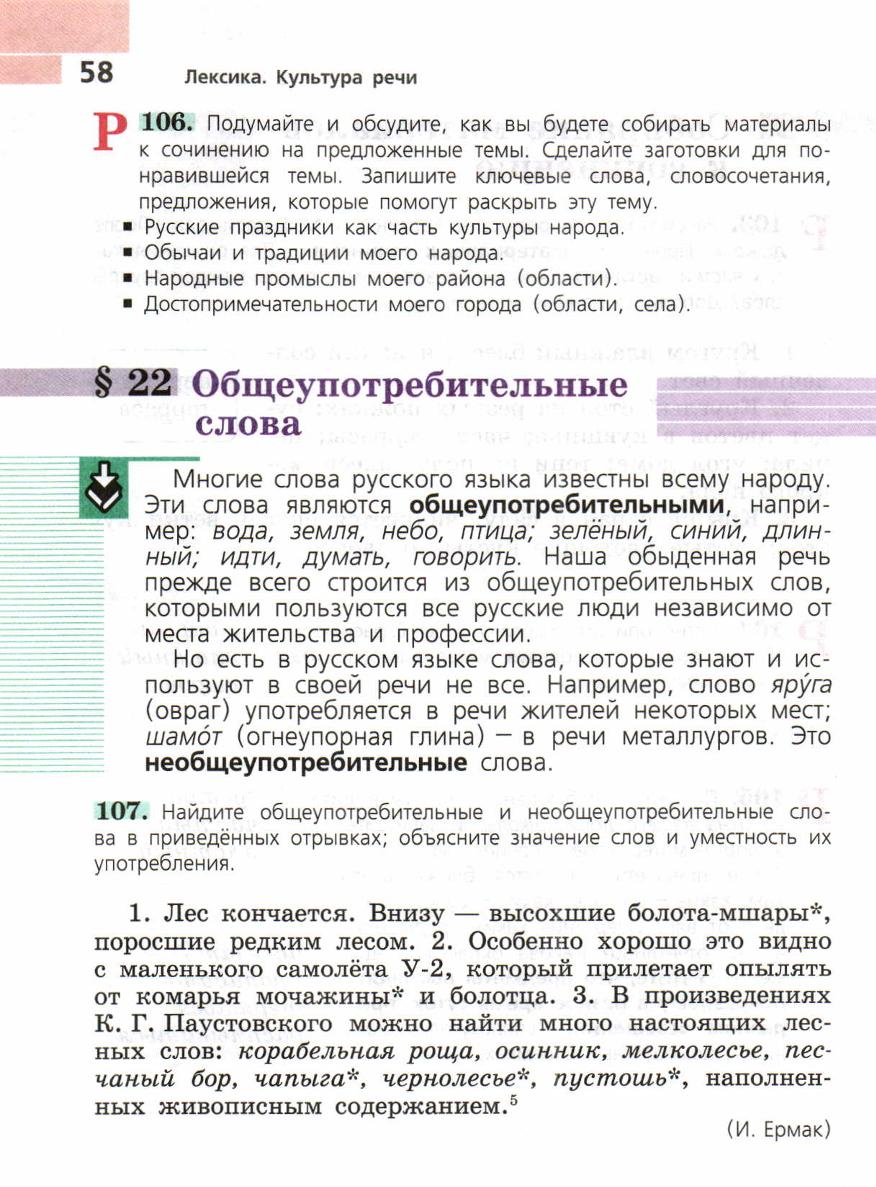 2. Группы слов по лексическому значению.По употреблению. Необщеупотребительные: профессионализмы.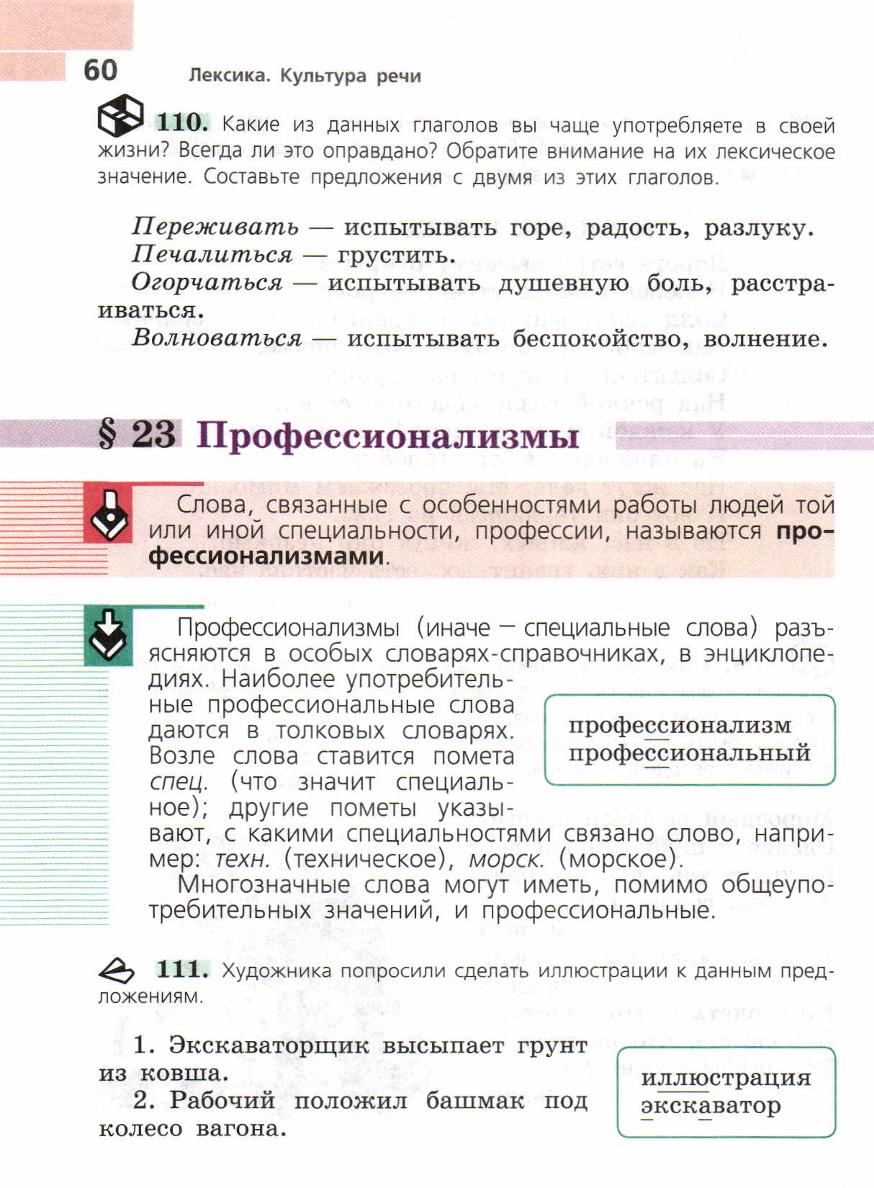 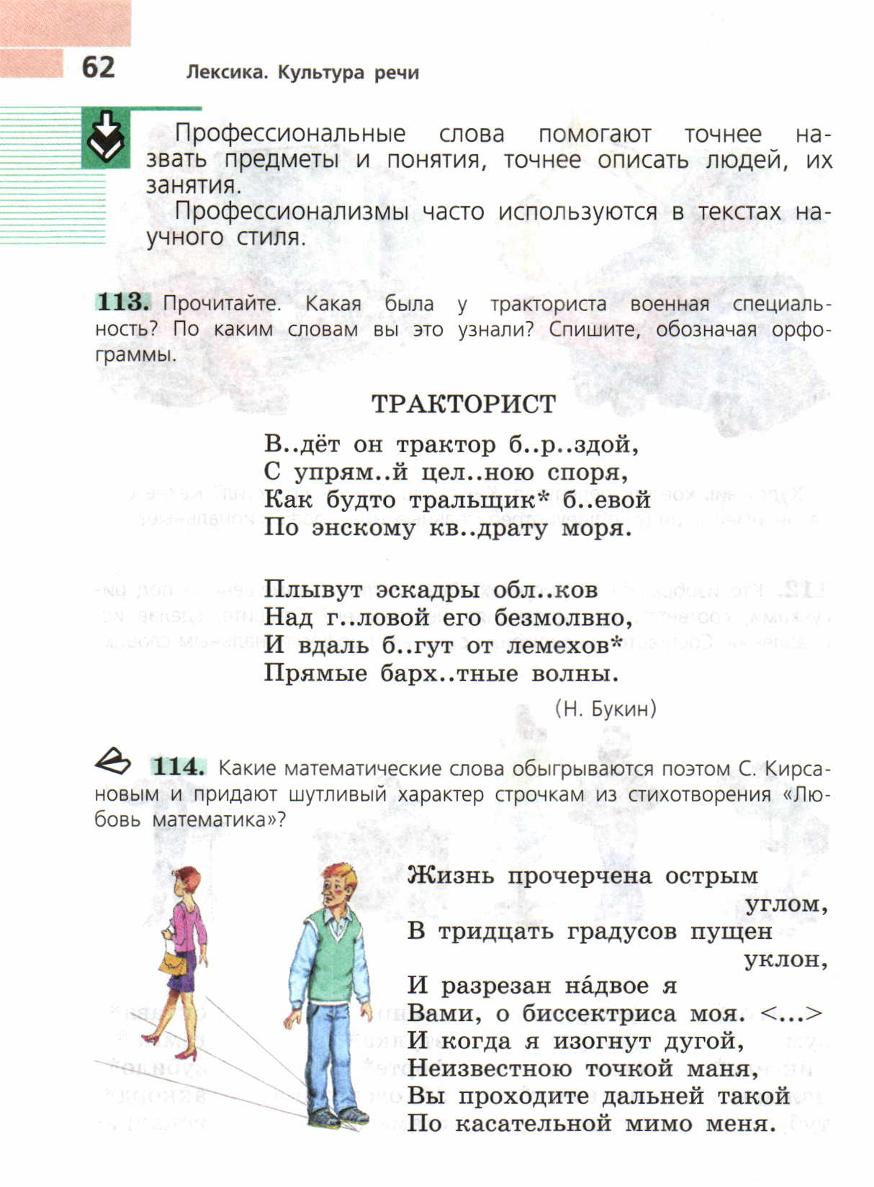 3. Группы слов по лексическому значению.По употреблению. Необщеупотребительные: диалектизмы. 
                                                                                  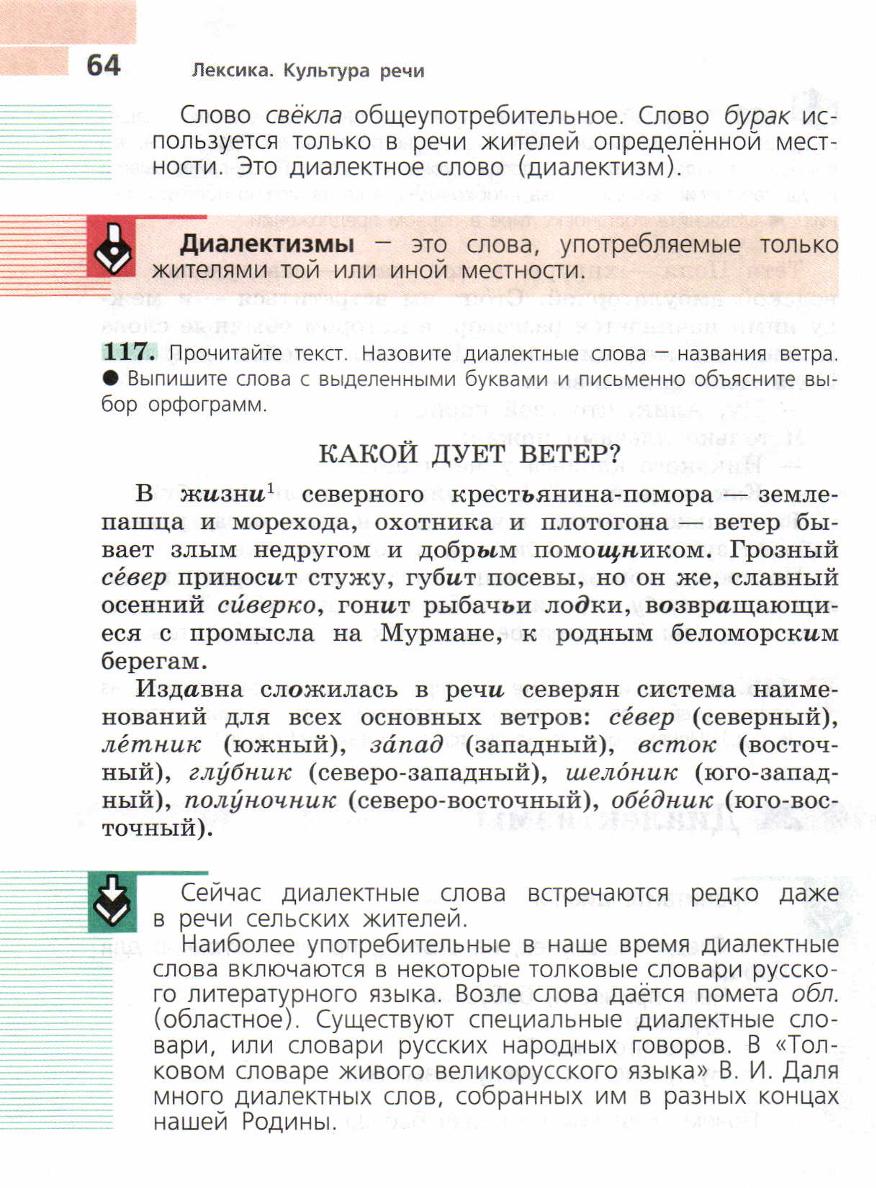 4. Группы слов по лексическому значению.По происхождению.  Исконно русские. Заимствованные.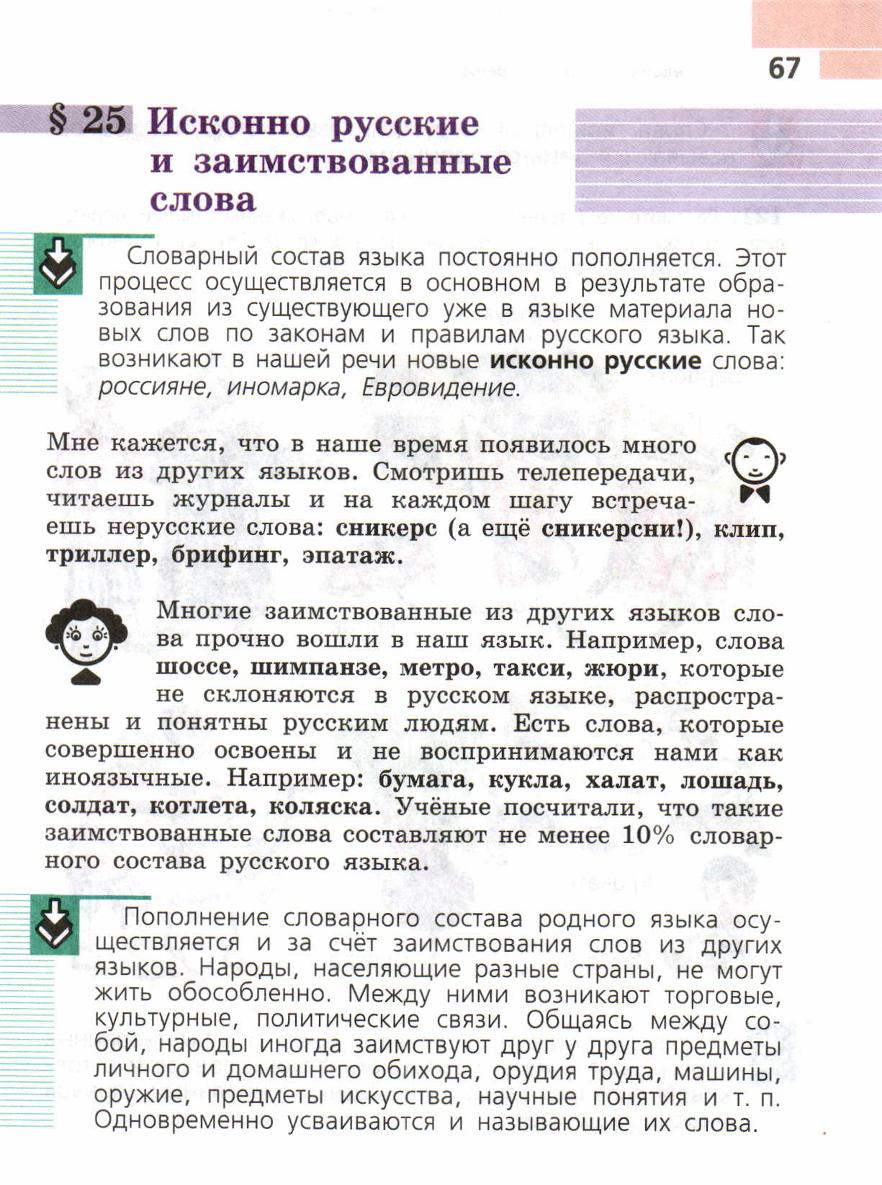 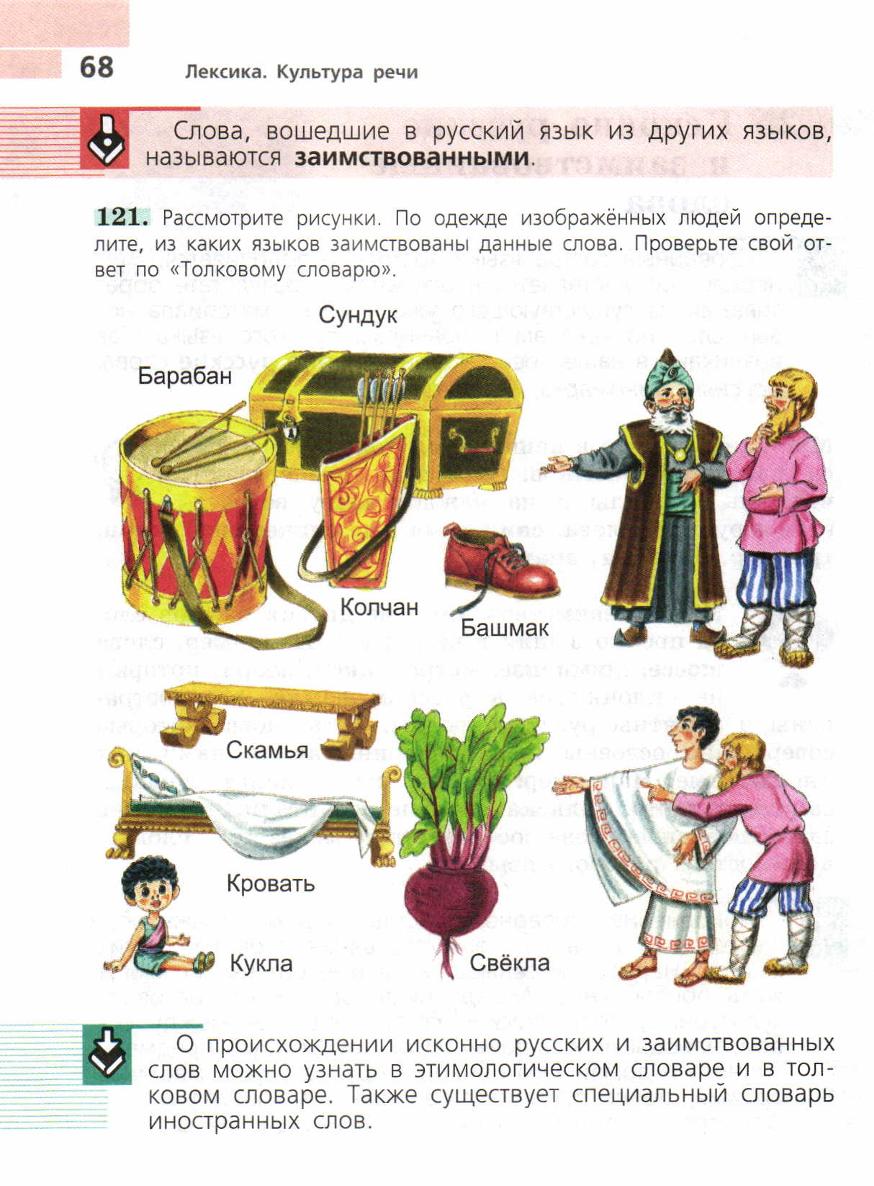 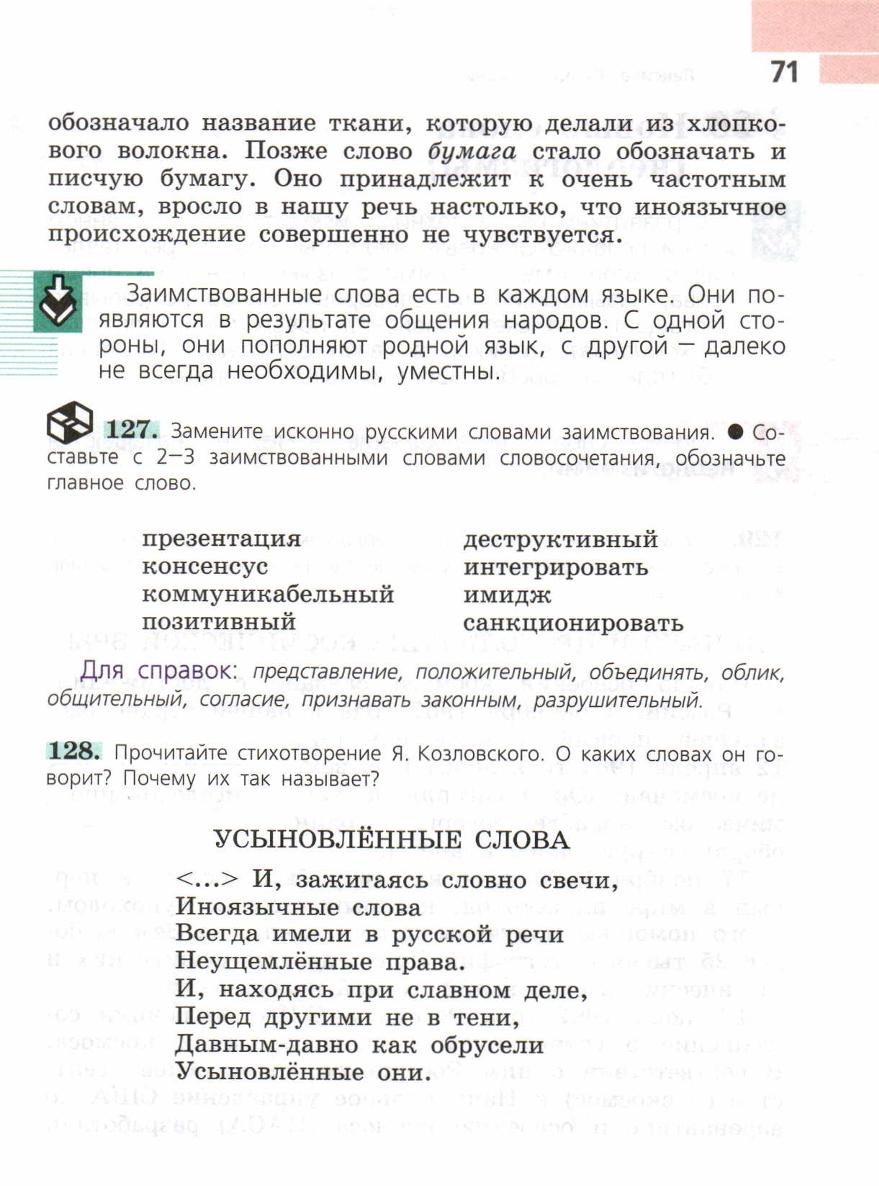 5. Группы слов по лексическому значению.По времени появления в языке. 
Неологизмы. Устаревшие.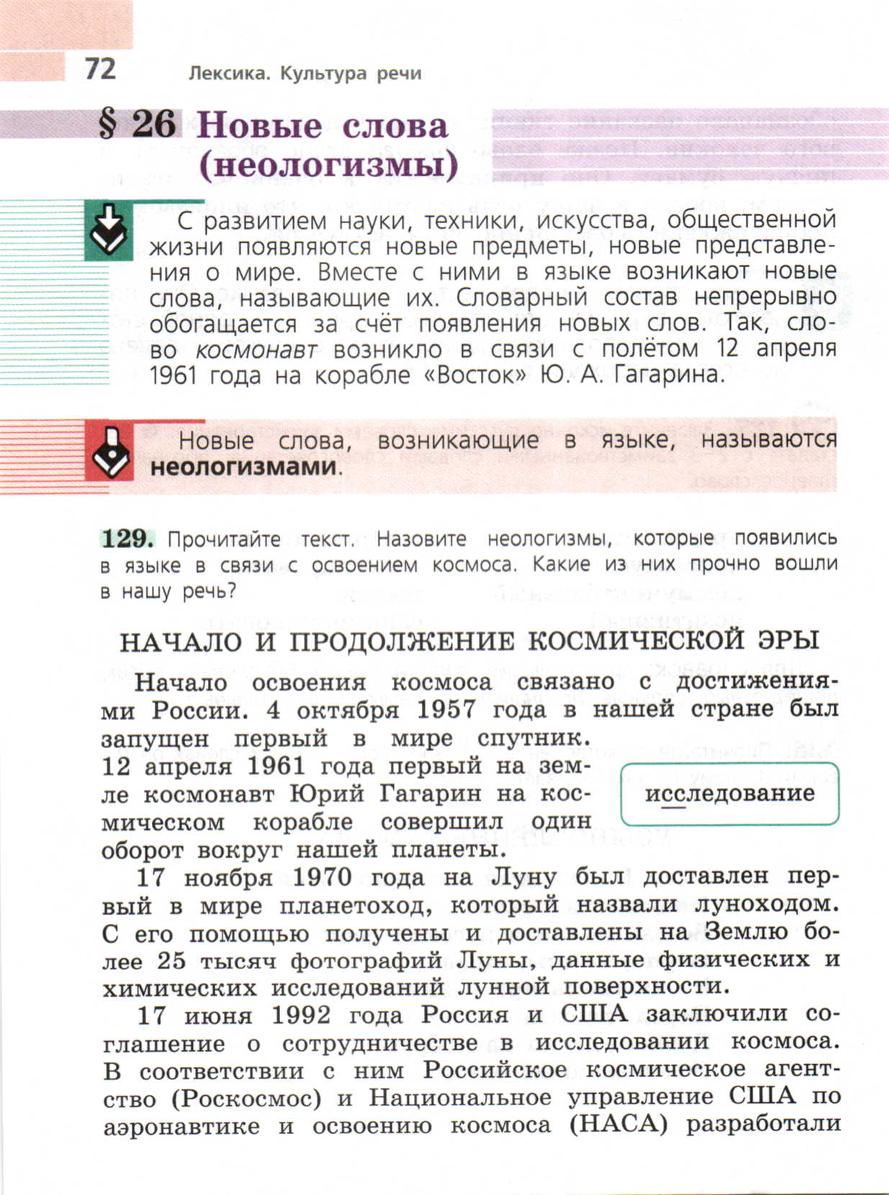 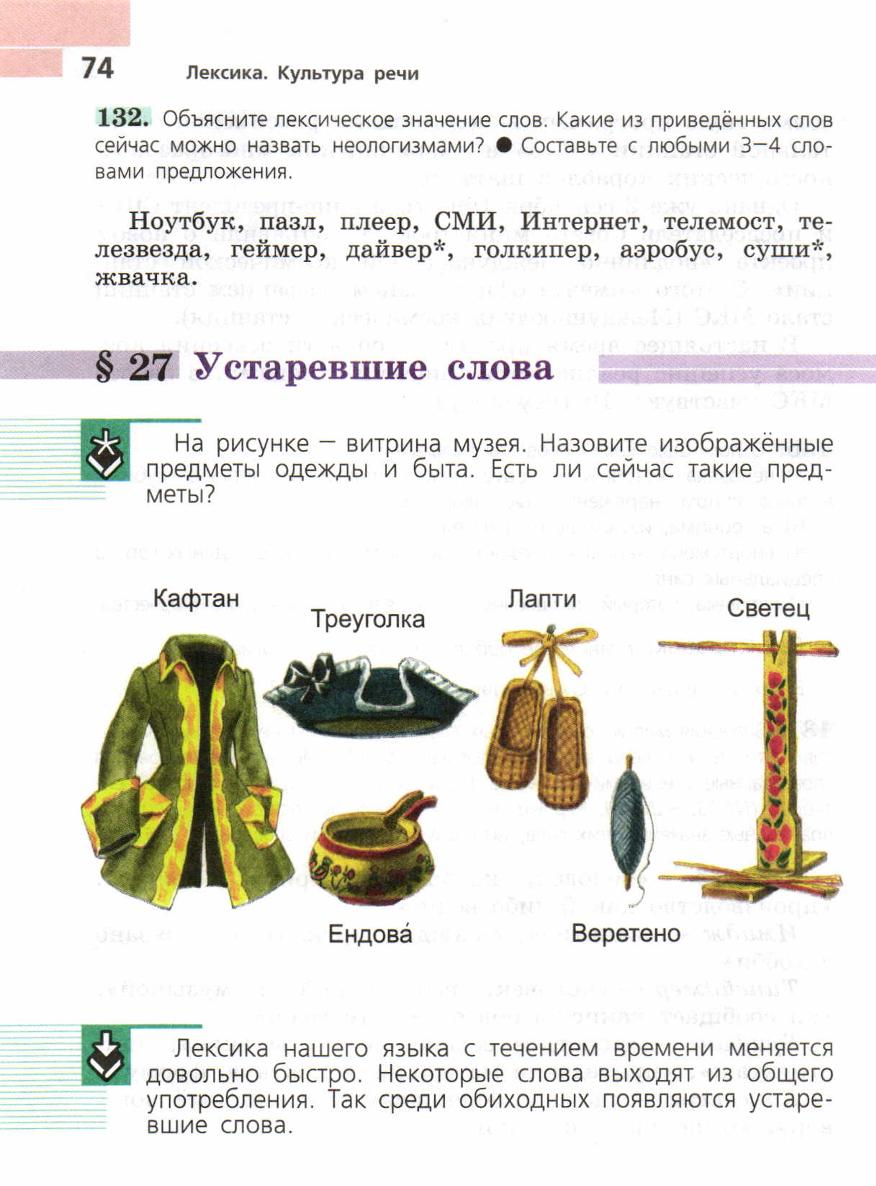 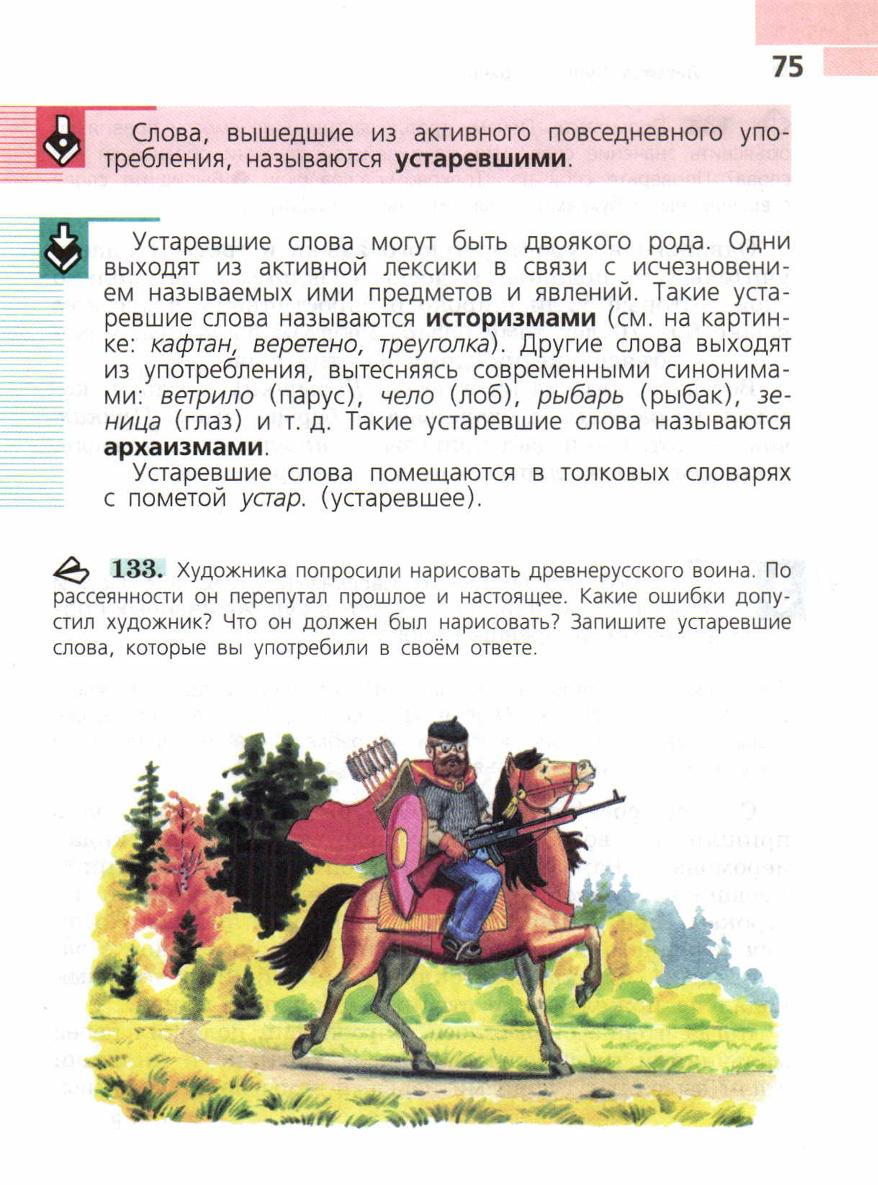 6. Группы слов по лексическому значению.По времени появления в языке. 
Устаревшие: историзмы, архаизмы.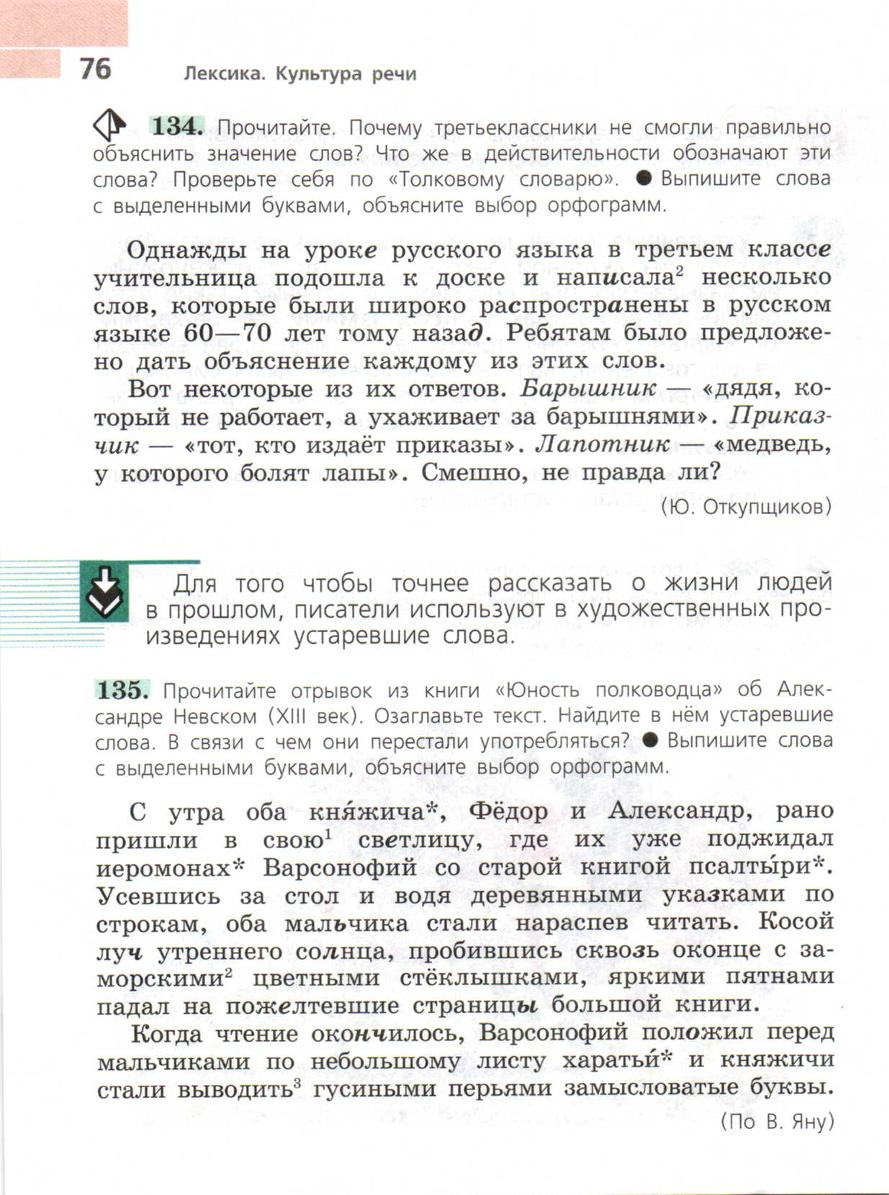 